INSTRUCTION FOR MANAGER - Please complete pages 1 and 2Please Tick One*Location, current role (for existing employees only)………………………………………………   INSTRUCTION FOR APPLICANTRead the information on pages 1 and 2Print, complete pages 3 to 5, sign (a wet signature is required) and date the Work Health Questionnaire.Return the completed form directly to the Occupational Health indicated below.  The completed form can be either posted or e-mailedFailure to complete the necessary information may cause a delay to your assessment and commencement of role.Bedfordshire, Cambridgeshire & Hertfordshire Police Forces attach great importance to the health and wellbeing of its staff.  The purpose of this Work Health Questionnaire is to ensure that any health factors, which may affect your ability to do your job, can be fully considered.  A disability or health condition does not preclude full consideration for the specified job; however, Occupational Health will advise management on your medical capability to undertake the role as specified on page 2.In some circumstances Occupational Health will need to contact you to either clarify an answer or perform further specific health assessment. If this is necessary the Occupational Health will contact you directly. The information which you provide will be treated as confidential and used solely for the purposes of assessing your medical capability to undertake the specified role without putting the health and safety of yourself and others at risk.The information you have given is gathered, confidentially stored and retained in accordance with the lawful processing of information in accordance with the GDPR (General Data Protection Regulation) May 2018.The implications will only be discussed by Occupational Health, with Line Management and, where appropriate, with Human Resources, if any adjustments, as defined in the Equality Act 2010 are required for the performance of the job.JOB DEMANDS AND POTENTIAL HAZARDS FORMFor the Manager: Please read the list below carefully and tick in column A those demands & potential hazards applicable to the intended role as determined by the risk assessment for the role.Please forward the completed form to the HR Service Team (HRST) to send to the employee for completion of pages 3 to 5 of this Work Health Questionnaire  Please be aware Occupational Health will base their decision regarding capability only against the  demands and hazards you have indicatedWORK HEALTH QUESTIONNAIRECONFIDENTIALFor the Employee: Please note that you will be required to sign a declaration at the end of this form and it is important that your answers are accurate and you do not withhold any information.  It is important that you disclose all medical information even though you may have disclosed it in a previous application to this Force or another Force.Withholding information could subsequently result in your application not being progressed/termination of appointment.Please complete questions 1 and 2 in all circumstances Column A above indicates the job demands and potential hazards which are intrinsic to your role.  Please answer any questions indicated in column B adjacent to any ticks in column A.Please complete the questions below, DeclarationI consent to the processing of personal data, which I have given in this form for the purposes stated above.  To the best of my knowledge and belief, having read the “Job Demands and Potential Hazards” information and understanding the proposed work, I declare the statements on The Work Health Questionnaire and the supplementary questions (if applicable) to be true.  I understand that giving false information, or omitting relevant information, may result in my application not being progressed or may be treated as a disciplinary offence, and that disciplinary sanctions may be applied, up to and including dismissal.I also understand that Bedfordshire, Cambridgeshire or Hertfordshire’s Occupational Health Unit may wish to approach my own doctor or specialist (if necessary), but understand that this will not occur without my knowledge and consent.(Wet signature required)BCH Occupational Health Work Health QuestionnaireConfidential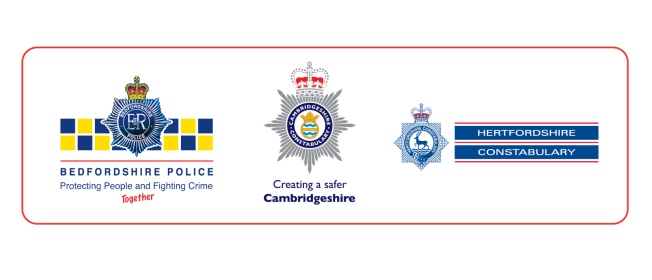 Employee NameNot knownNot knownHome Force:HERTSHERTSDepartment: DFIUDepartment: DFIUProposed Role:  A5 Digital Forensic InvestigatorProposed Role:  A5 Digital Forensic InvestigatorProposed Role:  A5 Digital Forensic InvestigatorProposed start date (if known): Not knownExisting  Employee*External Candidate Student/Placement/ Work ExperiencePrevious Employee Beds/Cambs/ Herts (please annotate which Forces apply)HR Contact:Line Manager:Beds Applicants return to Cambs Applicants return toHerts ApplicantsReturn to BCH Occupational Health Sandy Police House17 Bedford RoadSandySG19 1ELTel: 01234 858244OHUNorthern@bedfordshire.pnn.police.ukBCH Occupational Health Sandy Police House17 Bedford RoadSandySG19 1ELTel: 01234 858244OHUNorthern@bedfordshire.pnn.police.ukBCH Occupational Health Sandy Police House17 Bedford RoadSandySG19 1ELTel: 01234 858244OHUNorthern@bedfordshire.pnn.police.ukBCH Occupational Health Sandy Police House17 Bedford RoadSandySG19 1ELTel: 01234 858244OHUNorthern@bedfordshire.pnn.police.ukBCH Occupational Health Hertfordshire ConstabularyStanborough RoadWelwyn Garden CityHertsAL8 6XFTel:: 01707 354130OHUSouthern@Herts.pnn.police.uk BCH Occupational Health Hertfordshire ConstabularyStanborough RoadWelwyn Garden CityHertsAL8 6XFTel:: 01707 354130OHUSouthern@Herts.pnn.police.uk Job Demands Job Demands ABNumbers in this column refer to questions on pages 3-5Night Work (as per working time directive)Night Work (as per working time directive)1,2, 7DrivingFor example, Courier within HC Fleet & Courier Service (this does not include driving to and from work)1,2,4Display Screen EquipmentForce Control Room only 1,2,5,6,7Manual HandlingFor example, Site Engineer, Station Reception Officer, Police Community Support Officers (PCSOs) due to the nature of their role1,2,5Psychological For example, Force Control Room, PCSO’s and vulnerable groups (for example SOIT, CAIU, PPU)x1, 2, 6OtherWork at Heights (risk of fall >2 metre)1,2,8OtherConfined spaces (enclosed space nature where there is a risk of death or serious injury from hazardous substances or dangerous conditions e.g. lack of oxygen1,2,5OtherLone Working 1,2, 8Potential Hazards Requiring Health SurveillancePotential Hazards Requiring Health SurveillanceBiological Human Body Tissue/Fluids1,2,3a,3b, 9Biological Animals (Dog unit only)1,2,3a,3b, 9Biological Respiratory sensitisers e.g. Ninhydrine (please specify)1,2,3a,3b, 9Biological Other1,2,3a,3bPhysicalNoise 1st Action level 80-84dB(A) 1,2PhysicalNoise 2nd Action level >85dB(A) TWA (where mandatory hearing protection and health surveillance is required)1,2DSEAll new employees will be required to complete DSE Training and an assessment on commencement of employment if they will be using a computer regularly for more than an hour a day i.e. they are defined as a Display Screen User in the DSE Regulations 1992.Form completed by:
(Hiring Manager)Beth SWALLOW 7859 obo Mark RANDALL 7020Tel. No.:Date:12/01/2021Surname:Forename:Forename:Date Of Birth:Address:Address:Address:Address:Home Telephone Number:Home Telephone Number:Mobile Telephone Number:Mobile Telephone Number:Email address:Email address:Email address:Email address:1.	Have you ever had, or do you have any long-standing or temporary health condition(s), including recent surgery or injury?
Yes/NoIf YES, please provide details, including any medications:If YES, please provide details, including any medications:2.Do you require any accommodations, aids or adjustments, which are necessary for you to perform the proposed role?Yes/NoIf YES, please provide details:If YES, please provide details:Q3aDo you have any known allergies to medicines, chemicals or other substances e.g. animals, plants, pollen, food, etc, including hay fever?Do you have any known allergies to medicines, chemicals or other substances e.g. animals, plants, pollen, food, etc, including hay fever?Do you have any known allergies to medicines, chemicals or other substances e.g. animals, plants, pollen, food, etc, including hay fever?Yes/NoIf YES, please indicate what you are allergic to, and to what degree this affects you.  Also detail any medication you use to control your symptoms, including how oftenIf YES, please indicate what you are allergic to, and to what degree this affects you.  Also detail any medication you use to control your symptoms, including how oftenIf YES, please indicate what you are allergic to, and to what degree this affects you.  Also detail any medication you use to control your symptoms, including how oftenIf YES, please indicate what you are allergic to, and to what degree this affects you.  Also detail any medication you use to control your symptoms, including how oftenQ3bDo you suffer, either permanently or intermittently from any skin (e.g. eczema, psoriasis, rash) or respiratory (e.g. asthma, chronic bronchitis, emphysema) disease?Do you suffer, either permanently or intermittently from any skin (e.g. eczema, psoriasis, rash) or respiratory (e.g. asthma, chronic bronchitis, emphysema) disease?Do you suffer, either permanently or intermittently from any skin (e.g. eczema, psoriasis, rash) or respiratory (e.g. asthma, chronic bronchitis, emphysema) disease?Yes/NoIf YES, please indicate how and to what degree this affects you, including any medication you use and how often.If YES, please indicate how and to what degree this affects you, including any medication you use and how often.If YES, please indicate how and to what degree this affects you, including any medication you use and how often.If YES, please indicate how and to what degree this affects you, including any medication you use and how often.Q4Have you ever reported, or been advised by a doctor, to report, to the Driver and Vehicle Licensing Agency (DVLA), or equivalent body, a health condition that affected your ability to drive?Have you ever reported, or been advised by a doctor, to report, to the Driver and Vehicle Licensing Agency (DVLA), or equivalent body, a health condition that affected your ability to drive?Have you ever reported, or been advised by a doctor, to report, to the Driver and Vehicle Licensing Agency (DVLA), or equivalent body, a health condition that affected your ability to drive?Yes/NoIf YES, please provide details of the condition and the action taken by the DVLAIf YES, please provide details of the condition and the action taken by the DVLAIf YES, please provide details of the condition and the action taken by the DVLAIf YES, please provide details of the condition and the action taken by the DVLAQ5Do you suffer with, or have you ever suffered with any condition affecting your bones, joints, (e.g. fracture, rheumatoid arthritis, frozen shoulder) muscles, ligaments, tendons or other soft tissue (e.g. lower back pain, tennis elbow, bursitis, carpal tunnel syndrome? Even if you have answered No please state your height and weight.What is your height……………..What is your weight?..................Do you suffer with, or have you ever suffered with any condition affecting your bones, joints, (e.g. fracture, rheumatoid arthritis, frozen shoulder) muscles, ligaments, tendons or other soft tissue (e.g. lower back pain, tennis elbow, bursitis, carpal tunnel syndrome? Even if you have answered No please state your height and weight.What is your height……………..What is your weight?..................Do you suffer with, or have you ever suffered with any condition affecting your bones, joints, (e.g. fracture, rheumatoid arthritis, frozen shoulder) muscles, ligaments, tendons or other soft tissue (e.g. lower back pain, tennis elbow, bursitis, carpal tunnel syndrome? Even if you have answered No please state your height and weight.What is your height……………..What is your weight?..................Yes/NoQ5Do you suffer with, or have you ever suffered with any condition affecting your bones, joints, (e.g. fracture, rheumatoid arthritis, frozen shoulder) muscles, ligaments, tendons or other soft tissue (e.g. lower back pain, tennis elbow, bursitis, carpal tunnel syndrome? Even if you have answered No please state your height and weight.What is your height……………..What is your weight?..................Do you suffer with, or have you ever suffered with any condition affecting your bones, joints, (e.g. fracture, rheumatoid arthritis, frozen shoulder) muscles, ligaments, tendons or other soft tissue (e.g. lower back pain, tennis elbow, bursitis, carpal tunnel syndrome? Even if you have answered No please state your height and weight.What is your height……………..What is your weight?..................Do you suffer with, or have you ever suffered with any condition affecting your bones, joints, (e.g. fracture, rheumatoid arthritis, frozen shoulder) muscles, ligaments, tendons or other soft tissue (e.g. lower back pain, tennis elbow, bursitis, carpal tunnel syndrome? Even if you have answered No please state your height and weight.What is your height……………..What is your weight?..................If YES, please provide details, including any treatment and medication, and to what degree this condition affects you.If YES, please provide details, including any treatment and medication, and to what degree this condition affects you.If YES, please provide details, including any treatment and medication, and to what degree this condition affects you.If YES, please provide details, including any treatment and medication, and to what degree this condition affects you.Q6Have you ever suffered from anxiety, depression, mental breakdown, stress related problems, trauma related symptoms or eating disorders e.g. anorexia nervosa, bulimia or self-harmingHave you ever suffered from anxiety, depression, mental breakdown, stress related problems, trauma related symptoms or eating disorders e.g. anorexia nervosa, bulimia or self-harmingHave you ever suffered from anxiety, depression, mental breakdown, stress related problems, trauma related symptoms or eating disorders e.g. anorexia nervosa, bulimia or self-harmingYes/NoQ6Have you ever suffered from anxiety, depression, mental breakdown, stress related problems, trauma related symptoms or eating disorders e.g. anorexia nervosa, bulimia or self-harmingHave you ever suffered from anxiety, depression, mental breakdown, stress related problems, trauma related symptoms or eating disorders e.g. anorexia nervosa, bulimia or self-harmingHave you ever suffered from anxiety, depression, mental breakdown, stress related problems, trauma related symptoms or eating disorders e.g. anorexia nervosa, bulimia or self-harmingIf YES, please provide details, including any treatment and medication, and to what degree this affects you.If YES, please provide details, including any treatment and medication, and to what degree this affects you.If YES, please provide details, including any treatment and medication, and to what degree this affects you.If YES, please provide details, including any treatment and medication, and to what degree this affects you.Q7Do you suffer from any of the following health conditions?Diabetes, heart or circulatory disorders, stomach or intestinal disorders, any condition which causes difficulty sleeping, chronic chest disorders, especially if night time symptoms are troubling, any medical condition requiring medication to a strict timetableDo you suffer from any of the following health conditions?Diabetes, heart or circulatory disorders, stomach or intestinal disorders, any condition which causes difficulty sleeping, chronic chest disorders, especially if night time symptoms are troubling, any medical condition requiring medication to a strict timetableDo you suffer from any of the following health conditions?Diabetes, heart or circulatory disorders, stomach or intestinal disorders, any condition which causes difficulty sleeping, chronic chest disorders, especially if night time symptoms are troubling, any medical condition requiring medication to a strict timetableYes/NoQ7Do you suffer from any of the following health conditions?Diabetes, heart or circulatory disorders, stomach or intestinal disorders, any condition which causes difficulty sleeping, chronic chest disorders, especially if night time symptoms are troubling, any medical condition requiring medication to a strict timetableDo you suffer from any of the following health conditions?Diabetes, heart or circulatory disorders, stomach or intestinal disorders, any condition which causes difficulty sleeping, chronic chest disorders, especially if night time symptoms are troubling, any medical condition requiring medication to a strict timetableDo you suffer from any of the following health conditions?Diabetes, heart or circulatory disorders, stomach or intestinal disorders, any condition which causes difficulty sleeping, chronic chest disorders, especially if night time symptoms are troubling, any medical condition requiring medication to a strict timetableIf YES, please provide details, including any treatment and medication, and to what degree this affects you.If YES, please provide details, including any treatment and medication, and to what degree this affects you.If YES, please provide details, including any treatment and medication, and to what degree this affects you.If YES, please provide details, including any treatment and medication, and to what degree this affects you.Q8Do you suffer from any of the following health conditions? Vertigo or any other condition which affects your balance, epilepsy, blackouts or any other loss of consciousness? Do you have a fear of heights?Do you suffer from any of the following health conditions? Vertigo or any other condition which affects your balance, epilepsy, blackouts or any other loss of consciousness? Do you have a fear of heights?Yes/NoYes/NoQ8Do you suffer from any of the following health conditions? Vertigo or any other condition which affects your balance, epilepsy, blackouts or any other loss of consciousness? Do you have a fear of heights?Do you suffer from any of the following health conditions? Vertigo or any other condition which affects your balance, epilepsy, blackouts or any other loss of consciousness? Do you have a fear of heights?Please continue overleaf……..Please continue overleaf……..Please continue overleaf……..Please continue overleaf……..Q9Have you received any Hepatitis B vaccinations or had a serology blood test? If yes, please state the dates and the result of the blood test: Dates of Tetanus vaccinations: 1st vaccination - 2nd vaccination - 3rd vaccination - Booster - Hepatitis B serology blood test – 1st vaccination – 2nd vaccination – 3rd vaccination – Booster - 1st vaccination - 2nd vaccination - 3rd vaccination - Booster - Hepatitis B serology blood test – 1st vaccination – 2nd vaccination – 3rd vaccination – Booster - 1st vaccination - 2nd vaccination - 3rd vaccination - Booster - Hepatitis B serology blood test – 1st vaccination – 2nd vaccination – 3rd vaccination – Booster - Signature:Date: